Règlement applicable aux transporteurs pénétrant dans l’enceinte de l’établissementL’acceptation par un transporteur d’une prestation de service dans l’établissement entraîne l’obligation pour lui de respecter le présent règlement, les dispositions du règlement applicables au tiers, et de garantir ce respect par tout membre de son personnel. Le transporteur déclare en outre bien connaître le décret 92-158 du 20 février 1992 fixant les prescriptions particulières d’hygiène et de sécurité applicables aux travaux effectués dans l’établissement par une entreprise extérieure.Circulation dans l’établissementPar le personnel du transporteurL’accès au bureau du responsable de réception ou d’expédition ainsi qu’aux lieux de chargement/déchargement se fera par l’itinéraire assigné dans le présent protocole. Toute circulation ou tout stationnement non motivé par des raisons de service, est prohibé.Par les véhicules du TransporteurLes véhicules du transporteur ne sont pas autorisés à pénétrer sur le site que pour les besoins du chargement / déchargement et selon l’itinéraire assigné dans le présent protocole. Leur vitesse est limitée à 10 Km/h et leur circulation ou stationnement ne doit pas gêner l’exploitation de l’établissement. Le décrochage de remorque est exceptionnel et ne pourra se faire que sur les emplacements définis avec le responsable de l’opération chargement / déchargement. Aucun stationnement  ne pourra être accepté durant la nuit ou le week-end (remorque ou tracteur), sauf organisation particulière. Le décrochage de remorque et le stationnement de nuit ou le week-end sont interdits.Formalités de réceptionFormalités de réceptionLe chauffeur stationne son véhicule dans les emplacements dédiés identifiés dans le plan du site, si ceux-ci sont occupés, il se gare à l’entrée du site en attendant qu’ils se libèrent.Préparation du véhiculeLe chauffeur est seul responsable des opérations suivantes : Ouverture / Fermeture des portes du véhicule.Le chauffeur est dans l’obligation d’assister au chargement / déchargement de son véhicule selon la procédure définie dans le présent protocole.Respect des procédures de chargement.Chargement / déchargementTout déchargement de produits ou de palettes vides non destinées au GIP LABOCEA ne pourra être que temporaire.Sécurité, Hygiène et  PréventionLe transporteur se soumettra à toutes les obligations mises à sa charge par la réglementation en vigueur.SécuritéLe GIP LABOCEA se réserve le droit de faire contrôler la provenance de toute marchandise, matériel et matériau entrant ou sortant de l’enceinte du site.Dès l’entrée sur le site et pendant toute la durée des opérations, le chauffeur s’engage à porter les équipements de protection individuelle tels qu’identifiés dans le présent protocole.HygièneDe par les règlements en vigueur et de par la nature même de certains produits sur le site (produits chimiques dangereux), le personnel du transporteur ainsi que ses véhicules doivent être conformes aux principes suivants : Chauffeur : celui-ci doit revêtir une tenue propre, décente et adopter un comportement correct.Véhicule : celui-ci doit, dans tous les cas, être en bon état et conforme aux règles de circulation en vigueur, propre et sec, étanche et exempt d’odeurs et de matières dangereuses non compatibles avec les produits à charger ou décharger, conforme à la prescription de la marchandise transportée ou à transporter.Prévention des accidents et incendies Le chauffeur devra se conformer au présent protocole dans sa totalité.De plus, il devra signaler au responsable d’expédition ou de réception tout élément dont il aurait connaissance et qui pourrait entraîner la mise en danger de lui-même ou d’autrui.Possibilités offertes aux chauffeursDans les limites de ses possibilités et des dispositions réglementaires, LABOCEA permet : L’usage d’équipements collectifs situés à l’accueil (sanitaires …).L’usage de certains services et matériels (Infirmerie, matériel de lutte contre l’incendie).Le transporteur s’engage à respecter les règles en vigueur dans l’établissement ou celles qui lui seront spécialement notifiées.Port des équipements de protection individuelle tel que défini dans le présent protocole.Les vêtements doivent être couvrants (pas de manches courtes ni de shorts) et les chaussures ouvertes sont interdites.Interdiction pour toute personne accompagnant le chauffeur d’entrer sur le site. Vitesse maximum autorisée dans l’enceint de l’établissement : 10 Km/h.Respecter le code de la route, le sens de circulation et la signalisation.Interdiction de fumer sur le site.Des moyens de secours (lave œil, douche de sécurité, extincteurs) sont à la disposition du chauffeur et accessibles dans la zone de chargement/déchargement.  Tout accident, incident qui survient dans l’enceinte du GIP LABOCEA doit être signalé à la personne responsable de la réception ou à l’assistant de prévention du site.Tout accidenté, même léger, doit se signaler à une personne du GIP LABOCEA pour prise en charge. L’incident sera enregistré dans le registre des accidents.En cas de déclenchement de la sirène d’évacuation, respecter les consignes d’évacuation données par le responsable d’évacuation. Entreprise d’accueilEntreprise de transportRaison Sociale : GIP LABOCEARaison Sociale :	Adresse : 	Adresse : 	Tél : 	Tél : 	Télécopie : 	Télécopie : 	Mail : 	Mail : 	Nom du Directeur Général : M. Eric LAPORTEReprésentée par : 	Représentée par : 	Sous-traitant  ou son représentant :Fréquence des opérationsFréquence des opérations Opération ponctuelleDate du 	 au 	 Opération répétitiveNature des OpérationsNature des Opérations Chargement		 DéchargementLieu de chargement et de déchargementLieu de chargement et de déchargement Aire Réalisé par le laboratoire Autre Réalisé par l’entreprise de transportHoraires d’accès pour le site de : ……………………........	Modalités de stationnementDu lundi au vendredi : 	Personne à contacter à l’arrivée :Dispositions généralesEn accord avec les prescriptions des articles R 4515-4 à R 4515-11 du Code du Travail, les parties signataires s’engagent à tenir à jour le présent protocole de sécurité en fonction des modifications qui pourraient intervenir pendant la durée de prestation. Le transporteur s’engage à transmettre toutes les informations nécessaires au bon déroulement de l’opération à tout nouveau chauffeur amené à pénétrer sur le site.Les signataires s’engagent  à respecter les prescriptions du présent protocole ainsi que celles figurant dans les documents joints. Toute information modifiant ce protocole sera annexée ou donnera lieu à la rédaction d’un nouveau protocole. Le Directeur Général de LABOCEALe Responsable de l’entreprise effectuant le chargement et déchargementJe reconnais avoir pris connaissance des éléments portés dans ce document. Je m’engage à informer mes salariés du protocole de sécurité et à leur faire appliquer les règles de sécurité.Je reconnais avoir pris connaissance des éléments portés dans ce document. Je m’engage à informer mes salariés du protocole de sécurité et à leur faire appliquer les règles de sécurité.Nom : M. Eric LAPORTENom : 	Date : 	Date : 	Signature : Signature :Véhicules et matériels de manutention de l’entreprise extérieureVéhicules et matériels de manutention de l’entreprise extérieureVéhicules et matériels de manutention de l’entreprise extérieureCaractéristiques du véhiculeAménagement du véhiculeMatière transportée/Déchets Industriels banals D3E Multi-benne Grue auxiliaire Benne Movi-benne Tire palette à main Jumbo Jumbo Diable ECO DI Benne DIC Hayon élévateur Bac roulant Semi-remorque Fond mouvant Multi Fourgon Pack Mat Plateau Autre Bras Hydraulique caisse palettePar mesure de sécurité, l’entreprise assure que ses agents sont formés aux mesures de prévention des risques (FIMO) et s’engage à ce que ses chauffeurs portent systématiquement pour toute opération, les équipements de protection individuelle adaptés. Le véhicule devra rouler au pas dès son entrée dans l’enceinte d’un des sites du GIP LABOCEA. Il est interdit de fumer au cours de l’exécution de la prestation et aux abords des conteneurs.Aucune personne ne doit pénétrer dans l’enceinte du bâtiment sans être accompagnée d’un agent du GIP LABOCEA.Par mesure de sécurité, l’entreprise assure que ses agents sont formés aux mesures de prévention des risques (FIMO) et s’engage à ce que ses chauffeurs portent systématiquement pour toute opération, les équipements de protection individuelle adaptés. Le véhicule devra rouler au pas dès son entrée dans l’enceinte d’un des sites du GIP LABOCEA. Il est interdit de fumer au cours de l’exécution de la prestation et aux abords des conteneurs.Aucune personne ne doit pénétrer dans l’enceinte du bâtiment sans être accompagnée d’un agent du GIP LABOCEA.Par mesure de sécurité, l’entreprise assure que ses agents sont formés aux mesures de prévention des risques (FIMO) et s’engage à ce que ses chauffeurs portent systématiquement pour toute opération, les équipements de protection individuelle adaptés. Le véhicule devra rouler au pas dès son entrée dans l’enceinte d’un des sites du GIP LABOCEA. Il est interdit de fumer au cours de l’exécution de la prestation et aux abords des conteneurs.Aucune personne ne doit pénétrer dans l’enceinte du bâtiment sans être accompagnée d’un agent du GIP LABOCEA.Le GIP LABOCEALe GIP LABOCEAÉquipement fixe ou mobileIndications portées sur le plan de masse et autres documents jointsZone de chargement / déchargementZone de chargement / déchargementAbsence de quai Parking(s) ou zone(s) d’attente de courte durée (dans l’établissement et hors de l’établissement)Absence de passerelle de  bâchageBureaux administratifs (pour les documents)Absence d’engin de chantierProcédure d’alerte (FE170005)Tire palette au besoinPostes téléphoniques opérationnelsCircuits d’évacuationEmplacement des moyens d’extinctionInfirmerieLe GIP LABOCEA s’engage à laisser au moins 1 mètre accessible autour du matériel et un accès d’au moins 18 mètres pour la préhension.Le GIP LABOCEA s’engage à laisser au moins 1 mètre accessible autour du matériel et un accès d’au moins 18 mètres pour la préhension.Le GIP LABOCEA et l’Entreprise extérieure s’engagent à mettre à disposition du matériel conforme, contrôlé et suivi.Risques liés à l’activité de l’entreprise extérieureMesures de préventionCirculation chez le client ou sur site exutoire et manœuvre d’approche Formation métier (FIMO, FCOS)Collision entre engins ou véhicules / collision piéton et véhicule GyrophareDépart de feu dans une benne Bip de recul 	 caméraFuite hydraulique Contrôle inopiné de la hiérarchie lors de suivi de tournéeDéplacement à pied chez le client Communication de ce protocole aux salariésCollision entre piéton et véhicule / engin Vêtements haute visibilité kit d’intervention en cas de fuite hydraulique	Consignes générales de sécurité	Consignes générales de sécurité	Consignes générales de sécurité	Consignes générales de sécurité	Consignes générales de sécurité	Consignes générales de sécurité	Consignes générales de sécurité Porter les équipements de protection individuelles suivants durant l’opération de chargement / déchargement Porter les équipements de protection individuelles suivants durant l’opération de chargement / déchargement Porter les équipements de protection individuelles suivants durant l’opération de chargement / déchargement Porter les équipements de protection individuelles suivants durant l’opération de chargement / déchargement Porter les équipements de protection individuelles suivants durant l’opération de chargement / déchargement Porter les équipements de protection individuelles suivants durant l’opération de chargement / déchargement Porter les équipements de protection individuelles suivants durant l’opération de chargement / déchargement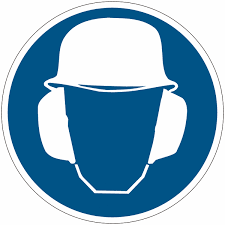 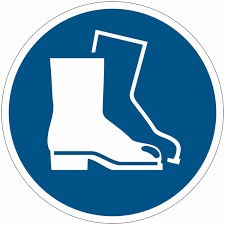 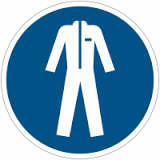 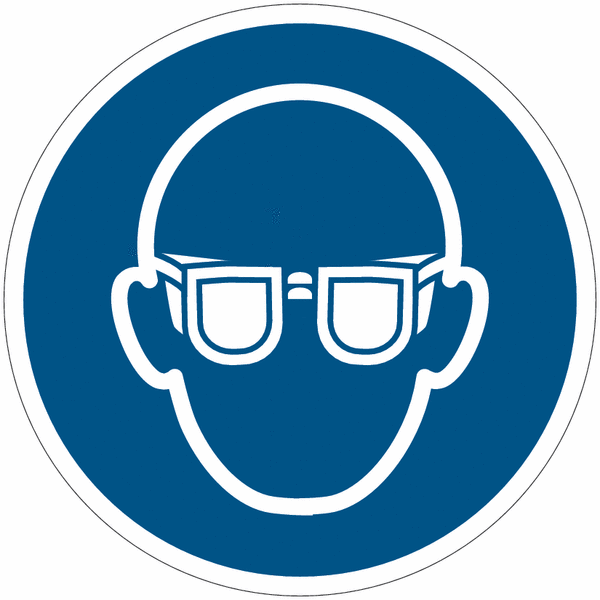 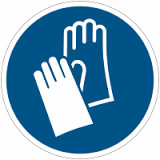 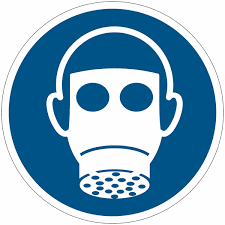 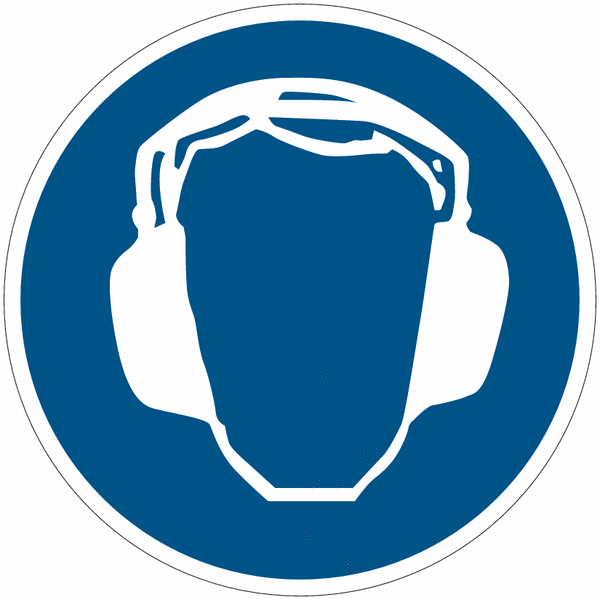 CasqueChaussures ou bottes de  sécuritéVêtements de travailLunettes de sécuritéGantsMasqueProtection auditiveInterdictionConsignes De fumer Les ouvertures et fermetures des portes de remorques ou de camions doivent s’effectuer véhicule à l’arrêt, moteur coupé, frein à main serré, cale sous les roues tractrices De faire pénétrer un tiers dans l’établissement Respecter les consignes de circulation sur le site : vitesse limitée à 10 km/h  De stationner à un autre endroit que celui prévu dans le plan fourni Pratiquer l’opération de chargement et ou déchargement véhicule immobilisé, moteur à l’arrêt. D’évoluer dans la zone d’action des matériels de manutention en cas de chargement, le responsable de manutention doit veiller à l’équilibre des charges, au calage et à l’arrimage sur le véhicule. De monter sur le marchepied des véhicules pendant les manœuvres Autre 	 De circuler à pied sur les aires de manœuvre Autre 		Sécurité pour le transport de matières dangereusesSécurité pour le transport de matières dangereusesSécurité pour le transport de matières dangereusesSécurité pour le transport de matières dangereusesSécurité pour le transport de matières dangereusesSécurité pour le transport de matières dangereusesSécurité pour le transport de matières dangereusesSécurité pour le transport de matières dangereusesSécurité pour le transport de matières dangereusesSécurité pour le transport de matières dangereusesSécurité pour le transport de matières dangereusesCaractéristiques des produits transportésCaractéristiques des produits transportésCaractéristiques des produits transportésCaractéristiques des produits transportésCaractéristiques des produits transportésCaractéristiques des produits transportésCaractéristiques des produits transportésCaractéristiques des produits transportésCaractéristiques des produits transportésCaractéristiques des produits transportésCaractéristiques des produits transportésPrésence de matières dangereuse ? Oui NonNuméro ONU : 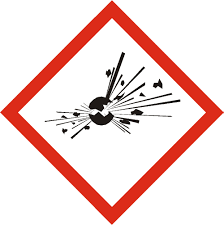 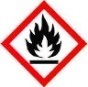 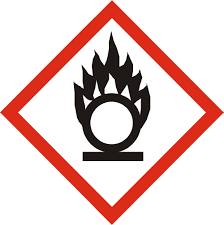 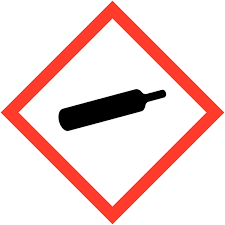 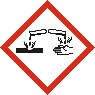 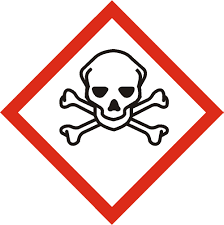 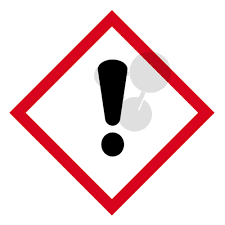 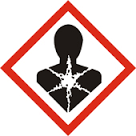 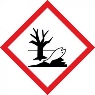 Présence de matières dangereuse ? Oui NonNuméro ONU : ExplosifInflammableComburantGaz sous pressionCorrosifToxiqueToxiqueDangereux pour La santéCMRDangereuxpourL’environnementCaractéristiques produit : Précautions à prendre en fonction des caractéristiques du produit : 		Précautions à prendre en fonction des caractéristiques du produit : 		Précautions à prendre en fonction des caractéristiques du produit : 		Précautions à prendre en fonction des caractéristiques du produit : 		Précautions à prendre en fonction des caractéristiques du produit : 		Précautions à prendre en fonction des caractéristiques du produit : 		Précautions à prendre en fonction des caractéristiques du produit : 		Précautions à prendre en fonction des caractéristiques du produit : 		Précautions à prendre en fonction des caractéristiques du produit : 		Précautions à prendre en fonction des caractéristiques du produit : 		Précautions à prendre en fonction des caractéristiques du produit : 		Procédure et cheminement de l’opération (à la charge du GIP LABOCEA)Procédure et cheminement de l’opération (à la charge du GIP LABOCEA)Procédure et cheminement de l’opération (à la charge du GIP LABOCEA)Procédure et cheminement de l’opération (à la charge du GIP LABOCEA)Procédure et cheminement de l’opération (à la charge du GIP LABOCEA)Procédure et cheminement de l’opération (à la charge du GIP LABOCEA)Procédure et cheminement de l’opération (à la charge du GIP LABOCEA)Procédure et cheminement de l’opération (à la charge du GIP LABOCEA)Procédure et cheminement de l’opération (à la charge du GIP LABOCEA)Procédure et cheminement de l’opération (à la charge du GIP LABOCEA)Procédure et cheminement de l’opération (à la charge du GIP LABOCEA)Affichage de panneaux de signalisation obligatoireAffichage de panneaux de signalisation obligatoireAffichage de panneaux de signalisation obligatoireContrôle de certification / habilitation du chauffeurContrôle de certification / habilitation du chauffeurContrôle de certification / habilitation du chauffeurContrôle de certification / habilitation du chauffeurRécupération des polluants et éliminationRécupération des polluants et éliminationRécupération des polluants et éliminationRécupération des polluants et éliminationMOYENS DE SECOURSMOYENS DE SECOURSConsignes d’urgence en cas d’incendie ou d’accidentConsignes d’urgence en cas d’incendie ou d’accidentPrésence d’un sauveteur secouriste du travail :  Non  	Oui, n° de téléphone :	Présence d’un sauveteur secouriste du travail :  Non  	Oui, n° de téléphone :	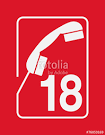 Les Pompiers : (0) 18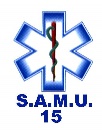 Le SAMU : (0) 15 ou (0) 112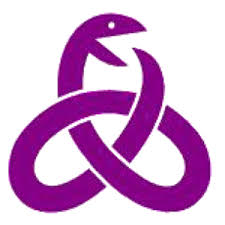 Le centre Antipoison et de toxico vigilance : (0) 02-99-59-22-22Rappel des consignes de sécurité applicables sur le site